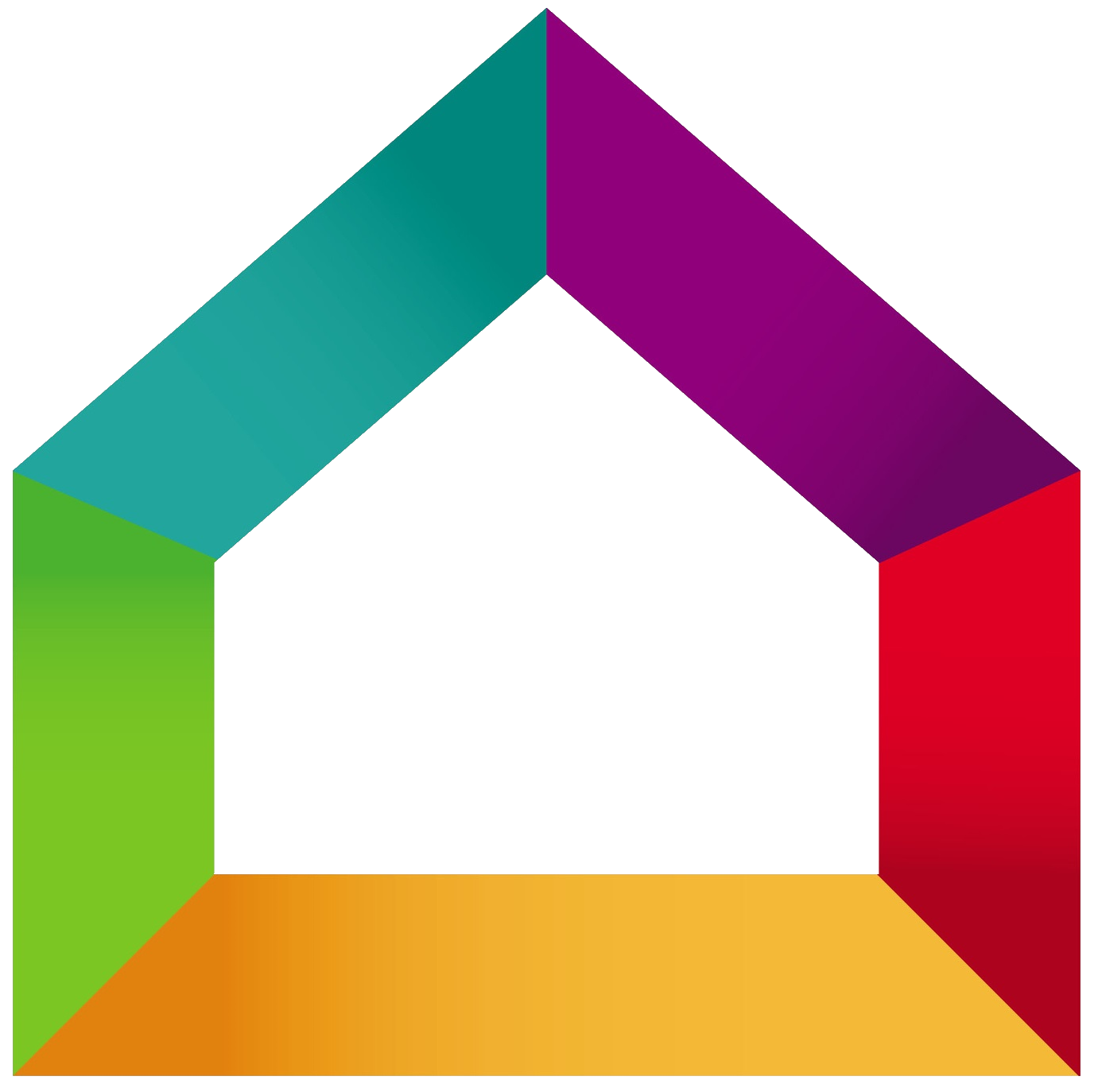 BATI’RENOV	Entreprise Bati’renov15 rue de la république78000 VersaillesTel : 01.02.03.04.05Mail : contact@bati-renov.comConditions de règlement :Acompte de 20% à la commande  10120,00 €Acompte de 30% au début des travaux  15180,00 €Solde à la livraison, paiement comptant dès réceptionMerci de nous retourner un exemplaire de ce devis Signé avec votre nom et revêtu dela mention « Bon pour accord et commande »DésignationUnitéQuantitéPrix unitaireTotal HTExtension de maisonExtension en bois sur mesurem²301450,00 €43500,00 €Remplacement complet de menuiseries extérieures (porte-fenêtre ; fenêtres)U 12500,00 €2500,00€